Красноярский крайЕнисейский район с. ЯрцевоЯрцевский детский сад № 3Разработала и провела:воспитательПутинцева АнастасияВладимировна«Спортивное путешествие»Цель: создание атмосферы веселья, доброжелательности, дружеского состязания и удовольствия. Формирование мотивации к двигательной активности и способность в самоорганизации в деятельности.Задачи:совершенствовать двигательные умения и навыки у детей;повышать интерес к спортивным праздникам;в соревновательной форме развивать физические качества: ловкость, силу, быстроту и умение ориентироваться в пространстве;воспитывать взаимовыручку, организованность, смелость и умение действовать в коллективе.Ведущий: Лето лучшая пораЗдесь собрались мы не зря!Будем прыгать и скакатьБудем лето провожать!Что такое лето?Это много света,Это поле, это лес,Это тысячи чудесь!На спортивную площадку спортсменов приглашаем.Праздник спорта и здоровья мы сейчас начнём.Каждый день у нас, ребята,Начинается с зарядкиДаже утром самых хмурыхВеселит всех физкультура!И, конечно, очень важно: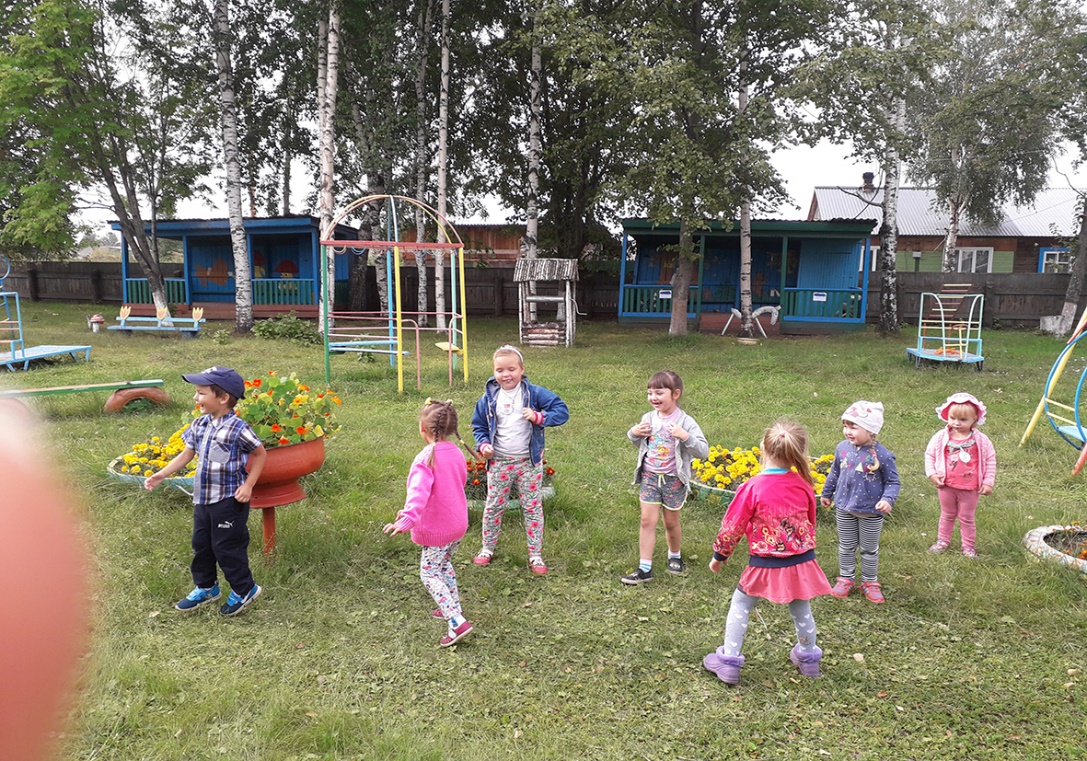 Чтоб зарядку делал каждый!Зарядка всем полезна,Зарядка всем нужна.От лени и болезниСпасает всех она.Музыкальная зарядка.Сияет солнышко с утраЕму мы очень рады.Ребята! Начинать пораСпортивные соревнования!Чтоб победы вам добиться,Нужно честно потрудиться.В играх правила все знатьИх отлично выполнять!Вот сегодня мы разделимся на две команды, и продолжим путь двумя командами. На земле картинками вниз лежат метки «КОТЯТА» и «ЗАЙЧАТА». Каждый ребёнок берёт метку и прикрепляет её к себе на одежду. Получается 2 команды.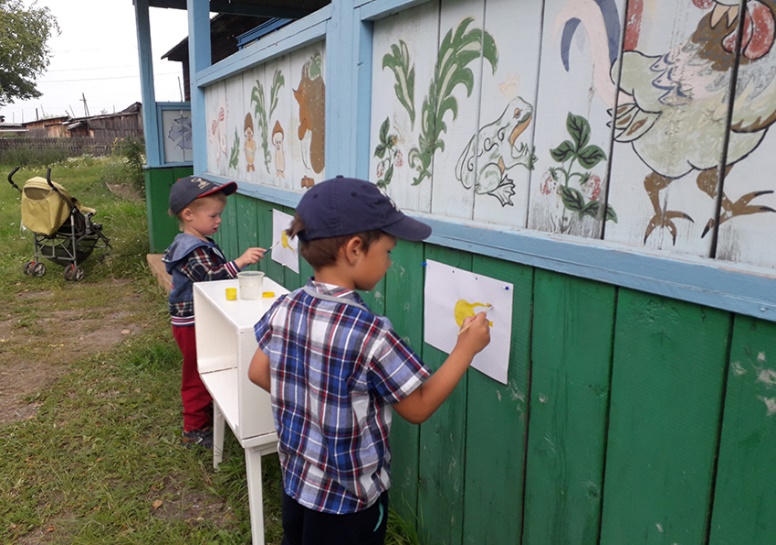 Сегодня в гости к нам заглянуло солнышко, но вот беда у его деток солнышек пропали лучики и солнце просит вас помочь вернуть деткам лучики. Поможем?1. «НАРИСУЙ СОЛОНЫШКО». На стене прикреплены листы с нарисованным жёлтым кругом, необходимо подбежать и нарисовать гуашью 1-2 лучика и передать эстафету следующему.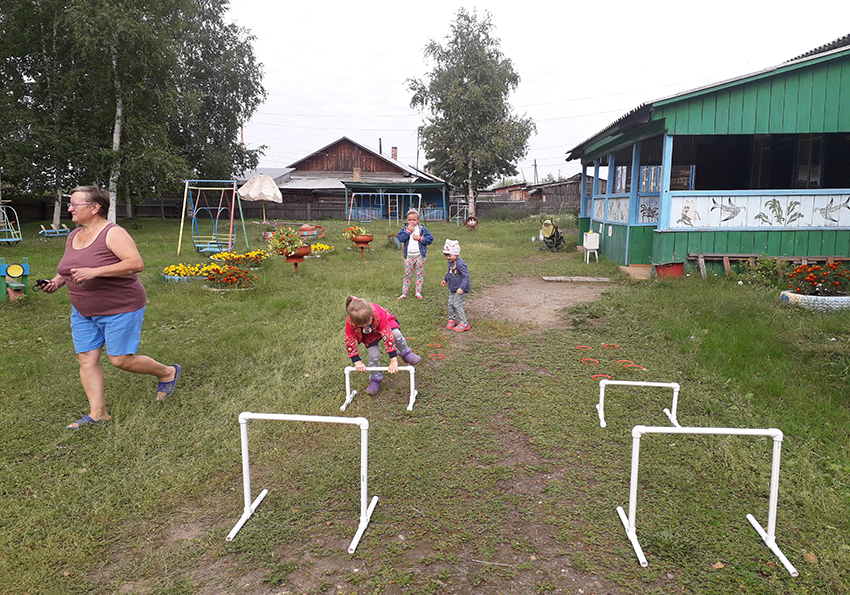 Солнце говорит вам огромное спасибо. Летом больше всех любят солнышко цветы. У нас два цветка, только вот одни серединки, а лепестки пропали. Давайте мы побудем лепестками цветка и порадуем серединку.2. «ЦВЕТЫ». Пробежав препятствия в виде прохождения по кольцам (переменный шаг) переступание низкой перекладины и пролазание под большой. встать около обруча. В конце все дети берутся за руки и образуется цветок.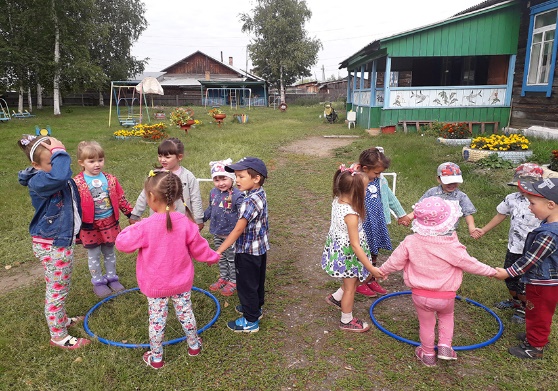 Мы помогли солнышку, порадовали цветы, а вот цветы в наших клумбах немного расстроились. Солнышко сегодня сильно греет, и они хотят пить, предлагаю напоить цветы.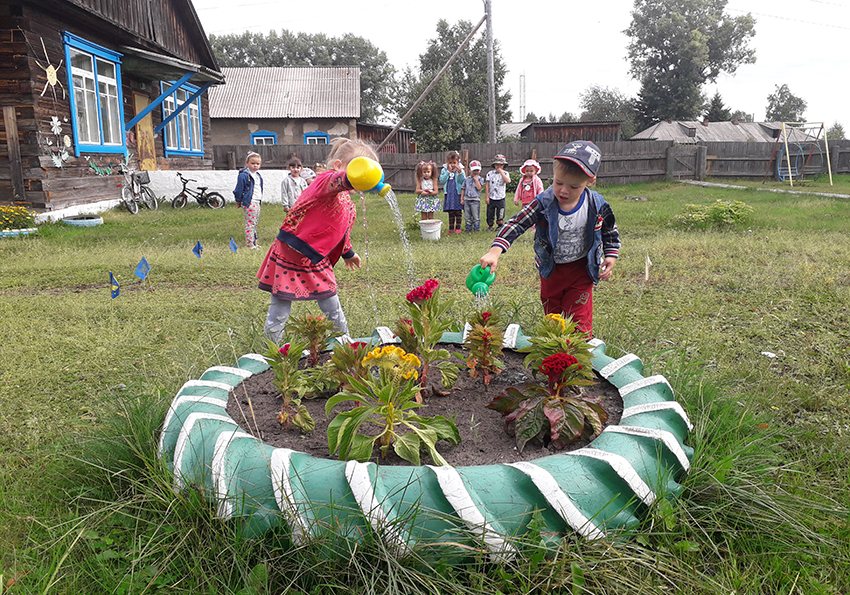 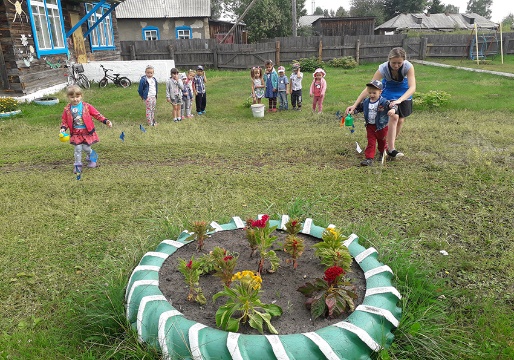 3. «ПОЛЕЙ ЦВЕТЫ» Набрав в лейку воды, оббежав «змейкой» флажки полить цветы в клумбе. Передать лейку следующему участнику команды. Уф, сколько дел мы уже выполнили. Кто может вспомнить кому мы уже помогли? Ответы детей.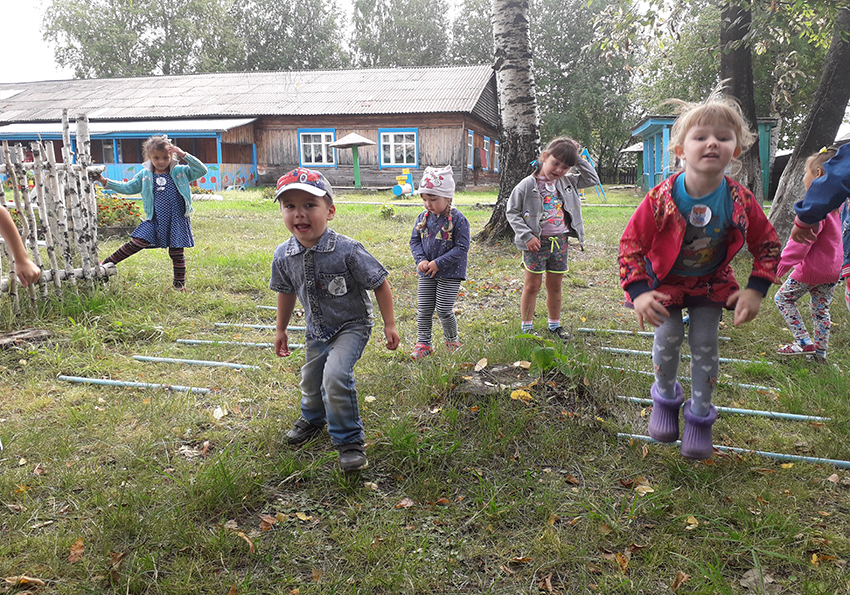 Теперь нам необходимо подкрепиться. Для этого мы превратимся в лягушат, которые очень любят прыгать, квакать и кушать комаров.4. «ЛЯГУШАТА». Необходимо перепрыгнуть через пять гимнастических палок и квакать. Съесть 1-2 горошинки и прыгая обратно передать эстафету следующему участнику команды.Лягушата подкрепились и им очень хотелось бы поиграть с тучками, разбудить их немного и поиграть под дождиком. 5. «РАЗБУДИ ТУЧКУ». К стене прикреплен лист с нарисованной тучкой (гуашью). Набирая воды в водяной пистолет, дети брызгают в тучку, которая начинает плакать. 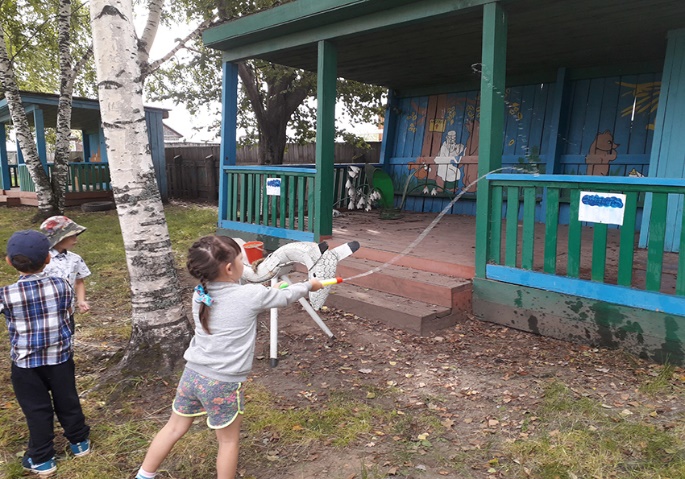 Капельки от тучки капали на вас, и вы вновь стали не лягушатами, а ребятами, которым пора возвращаться в детский сад. Вы сегодня все старались выполнять все задания и помогать волшебным героям, за это они вам отправили сладкий приз. Бежим скорее на крылечко нашей группы.Муз. пауза «Буги-вуги».После находят шкатулку с конфетами.Если у вас хорошее, весёлое, радостное настроение и вам понравилось сегодня на спортивном празднике, то брось фантик от конфетки в красную баночку.А если тебе не понравилось на празднике и у тебя грустно и не весело, то в синюю.Что понравилось больше всего?Какое задание было лёгким? А какое сложным?